IDEXX SE Ab X2Název a způsob použitíPouze pro veterinární účely.IDEXX SE Ab X2 je enzymová imunoanalýza společnosti IDEXX na průkaz protilátek proti Salmonella Enteritidis (SE) v kuřecím séru.Obecné informaceSalmonella Enteritidis je významným patogenem u drůbeže a byla izolována v chovech brojlerů a plemenných i komerčních nosnic. Bakteriologická identifikace pozitivních ptáků je obtížná kvůli přerušovanému vylučování organismu. Přítomnost protilátek poukazuje na předchozí expozici při imunizaci nebo infekci. Bylo prokázáno, že tato enzymová imunoanalýza je užitečná při průkazu protilátek proti SE u drůbeže. Test IDEXX SE Ab X2 je možné použít k počátečnímu screeningu přítomnosti protilátek proti SE. Jelikož je však test IDEXX SE Ab X2 založen na g,m flagelinu, mohou být pozitivní výsledky potenciálně vyvolány i dalšími sérovary Salmonella, které sdílejí epitopy g,m flagelinu. Pozitivní výsledky screeningu proto musí vždy potvrdit standardní bakteriologické metody. Test IDEXX SE Ab X2 nerozlišuje mezi vakcinovanými a přirozeně infikovanými zvířaty.Popis a principyTest IDEXX SE Ab X2 je určen k měření relativní hladiny protilátek proti SE v kuřecím séru. Čištěným antigenem SE jsou převrstveny 96jamkové mikrotitrační destičky. Během první inkubace vytvoří protilátka proti SE specifická pro SE komplex s čištěným převrstveným antigenem na destičkách. Po vymytí nenavázaného materiálu se do jamek přidá konjugát, který se váže na přítomné protilátky kuřat. Nenavázaný konjugát se vymyje a do jamek se přidá enzymový substrát. Intenzita výsledného zabarvení je přímo úměrná množství protilátek proti SE, které se vyskytují v testovaném vzorku.Reagencie	MnožstvíPoznámka: Popis mezinárodních symbolů použitých na etiketách soupravy je uveden v tabulce na konci příbalového letáku.UchováváníReagencie uchovávejte při teplotách 2 – 8 °C. Pokud jsou reagencie správně uchovávány, jsou stabilní až do vypršení data exspirace.Nezbytné pomůcky a nástroje, které nejsou součástí sadyPřesné mikropipety a mikropipety pro hromadné dávkováníJednorázové pipetové špičkyČtečka 96jamkových mikrotitračních destiček (vybavená 650 nm filtrem)Promývačka mikrotitračních destiček (manuální, poloautomatická nebo automatická)Pro přípravu reagencií používaných při provádění testu používejte pouze destilovanou nebo deionizovanou vodu.Vortex nebo srovnatelné míchací zařízeníBezpečnostní opatření a varováníS veškerým biologickým materiálem nakládejte jako s potenciálně infekčním. Antigen použitý v reagenciích této soupravy nemusí být kompletně inaktivovaný.Při manipulaci se vzorky a reagenciemi používejte ochranné rukavice / ochranný oděv / ochranu očí nebo obličeje.Další informace naleznete v bezpečnostních údajích o produktu na konci tohoto příbalového letáku.Varování a upozornění týkající se reagencií jsou uvedena na konci této příbalové informace.Laboratorní postupyOptimálních výsledků lze dosáhnout při přísném dodržení tohoto protokolu. Nezbytným předpokladem zachování přesnosti je pečlivé pipetování, časování a promývání v průběhu postupu. Pro každý vzorek a kontrolní vzorek použijte samostatnou špičku pipety.Nevystavujte roztok TMB silnému světlu ani oxidačním prostředkům. Při práci s roztokem TMB používejte čisté skleněné nebo plastové pomůcky.Veškerý odpad je třeba před likvidací řádně dekontaminovat. Obsah zlikvidujte v souladu s místními, regionálními a národními předpisy.Je třeba dbát na to, aby nedošlo ke kontaminaci součástí soupravy. Nespotřebované reagencie nenalévejte zpět do nádobek.Nepoužívejte soupravu po uplynutí expirační doby a nemíchejte její součásti se součástmi souprav jiných výrobních šarží.Příprava vzorkůTestované vzorky se před analýzou naředí ředidlem na vzorky v poměru 1:500 (např. 1 μl vzorku se naředí 500 μl ředidlem na vzorky). POZNÁMKA: KONTROLNÍ ROZTOKY SE NEŘEDÍ.Pro každý vzorek použijte novou špičku pipety. Vzorky musí být před nanesením do převrstvené mikrotitrační destičky řádně promíseny.Postup testováníVšechny reagencie se musí před použitím zahřát na teplotu 18ºC – 26ºC. Reagencie promíchejte pomalým otočením dnem vzhůru nebo kroužením.14 Výpočet:Kontrolní vzorky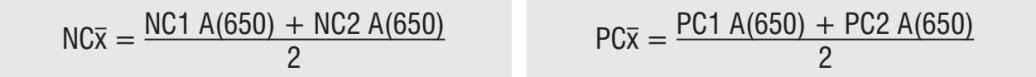 Kritéria validity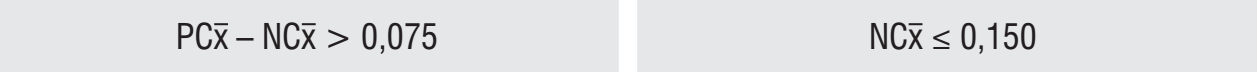 Je-li test neplatný, může být pravděpodobnou příčinou chybný pracovní postup. V takovém případě je test třeba po pečlivém prostudování příbalového letáku zopakovat.Odbornou pomoc získáte zde:IDEXX USA Tel: +1 800 548 9997 nebo +1 207 556 4895IDEXX Europe Tel.: +800 727 43399Obraťte se na oblastního manažera nebo distributora IDEXX nebo navštivte naši webovou stránku idexx.com/contactlpdIDEXX a Test With Confidence jsou známky nebo registrované známky společnosti IDEXX Laboratories, Inc. nebo jejích přidružených společností v USA a/nebo dalších zemích© 2018 IDEXX Laboratories, Inc. Všechna práva vyhrazena.VAROVÁNÍPopis symbolůVýrobceIDEXX Laboratories, Inc.One IDEXX Drive Westbrook,Maine 04092USAZástupce pro EUIDEXX Europe B.V.P.O. Box 1334 2130 EK Hoofddorp Nizozemskoidexx.com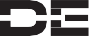 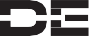 1Destička převrstvená antigenem SE52Pozitivní kontrolní vzorek – ředěné kuřecí anti-SE sérum, konzervované azidem sodným1 x 1,9 ml3Negativní kontrolní vzorek – ředěné kuřecí sérum nereaktivní na SE, konzervované azidem sodným1 x 1,9 ml4Konjugát – (kozí) anti-kuřecí: HRPO konjugát; konzervovaný gentamicinem a Kathonem1 x 50 ml5Ředidlo na vzorky – konzervováno azidem sodným1 x 235 mlASubstrát TMB1 x 60 mlBStop roztok1 x 60 mlDalší součásti: Uzavíratelný ZIP sáčekDalší součásti: Uzavíratelný ZIP sáček11Připravte si destičku/destičky s převrstveným antigenem a zaznamenejte polohu vzorku. Pokud používáte dělitelné destičky, použijte pouze tolik mikrotitračních proužků, kolik je pro analýzu třeba. Nepoužité proužky uložte spolu s desikantem do uzavřeného sáčku a uchovávejte je při teplotě 2ºC – 8ºC.2Do dvou jamek testovací destičky pipetujte 100 µl NEŘEDĚNÉHO negativního kontrolního vzorku (NC).3Do dvou jamek testovací destičky pipetujte 100 µl NEŘEDĚNÉHO pozitivního kontrolního vzorku (PC).4Do příslušných jamek pipetujte 100 µl ŘEDĚNÉHO vzorků. Vzorek může být také testován ve dvou jamkách, ale i jedna jamka je dostačující.5Zakryjte jamky a nechte inkubovat po dobu 30 minut (± 2 minuty) při teplotě 18–26 °C.6Odstraňte tekutý obsah z mikrotitračních jamek a každou jamku třikrát až pětkrát promyjte pomocí přibližně 350 µl destilované nebo deionizované vody. Je třeba zabránit tomu, aby destička v době mezi promýváním a před přidáním další reagencie vyschla. Po posledním odstranění tekutiny důkladně vyklepejte z každé mikrotitrační destičky zbytky promývací tekutiny na savý materiál.7Do každé jamky pipetujte 100 µl konjugátu.8Zakryjte jamky a nechte inkubovat po dobu 30 minut (± 2 minuty) při teplotě 18–26 °C.9Opakujte krok 6.10Do každé jamky pipetujte 100 µl substrátu TMB.11Zakryjte jamky a nechte inkubovat po dobu 15 minut (± 1 minuta) při teplotě 18 – 26 °C.12Do každé jamky pipetujte 100 µl stop roztoku.13Změřte a zaznamenejte hodnoty absorbance při 650 nm, A(650).Vzorky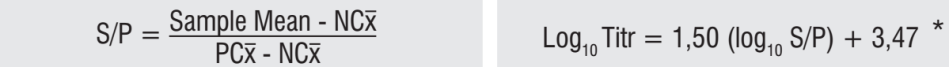 *Týká se S/P při ředění 1:500 až do konečného titru. (sample mean = střední hodnota vzorku, pozn. překl.)Přítomnost nebo nepřítomnost protilátek proti SE se určí tak, že se porovná hodnota A(650) neznámého vzorku s průměrem PC. PC vzorek je standardizován a reprezentuje významnou hladinu protilátek proti SE v kuřecím séru. Výpočet poměru vzorku vůči pozitivnímu kontrolnímu vzorku ("sample to positive ratio", S/P) odlišuje pozitivní vzorky od negativních a vyjadřuje koncentraci protilátek ve vzorku. Konečné titry jsou vypočítány podle rovnice uvedené výše.*Týká se S/P při ředění 1:500 až do konečného titru. (sample mean = střední hodnota vzorku, pozn. překl.)Přítomnost nebo nepřítomnost protilátek proti SE se určí tak, že se porovná hodnota A(650) neznámého vzorku s průměrem PC. PC vzorek je standardizován a reprezentuje významnou hladinu protilátek proti SE v kuřecím séru. Výpočet poměru vzorku vůči pozitivnímu kontrolnímu vzorku ("sample to positive ratio", S/P) odlišuje pozitivní vzorky od negativních a vyjadřuje koncentraci protilátek ve vzorku. Konečné titry jsou vypočítány podle rovnice uvedené výše.*Týká se S/P při ředění 1:500 až do konečného titru. (sample mean = střední hodnota vzorku, pozn. překl.)Přítomnost nebo nepřítomnost protilátek proti SE se určí tak, že se porovná hodnota A(650) neznámého vzorku s průměrem PC. PC vzorek je standardizován a reprezentuje významnou hladinu protilátek proti SE v kuřecím séru. Výpočet poměru vzorku vůči pozitivnímu kontrolnímu vzorku ("sample to positive ratio", S/P) odlišuje pozitivní vzorky od negativních a vyjadřuje koncentraci protilátek ve vzorku. Konečné titry jsou vypočítány podle rovnice uvedené výše.15Interpretace:NegativníPozitivní 	S/P ≤ 0,20	 	S/P > 0,20	Každá laboratoř by si měla stanovit vlastní kritérium pro imunitu vzhledem k titru protilátek na základě korelace IDEXX SE Ab X2 vůči aktuálním metodologiím laboratorních testů a na základě historie protilátkových odpovědí na specifické vakcíny a vakcinační protokoly.Vztah mezi imunitou a buď S/P, nebo titrem, nebyl pro tento produkt stanoven. Imunitní status hejna lze nejlépe posoudit sledováním a zaznamenáváním titrů protilátek v reprezentativních vzorcích v závislosti na čase. Výsledné profily hejna umožňují posouzení distribuce titrů protilátek a analýzu změn titrů v čase. Vzorky séra s poměry S/P 0,2 a méně je třeba považovat za negativní.Vzorky s poměry S/P nad 0,2 je třeba považovat za pozitivní. Pozitivní výsledek (titr > 264) naznačuje vakcinaci nebo infekci SE.Poznámka: Společnost IDEXX má k dispozici přístrojové a programové vybavení, které počítá výsledky a generuje datové souhrny.Každá laboratoř by si měla stanovit vlastní kritérium pro imunitu vzhledem k titru protilátek na základě korelace IDEXX SE Ab X2 vůči aktuálním metodologiím laboratorních testů a na základě historie protilátkových odpovědí na specifické vakcíny a vakcinační protokoly.Vztah mezi imunitou a buď S/P, nebo titrem, nebyl pro tento produkt stanoven. Imunitní status hejna lze nejlépe posoudit sledováním a zaznamenáváním titrů protilátek v reprezentativních vzorcích v závislosti na čase. Výsledné profily hejna umožňují posouzení distribuce titrů protilátek a analýzu změn titrů v čase. Vzorky séra s poměry S/P 0,2 a méně je třeba považovat za negativní.Vzorky s poměry S/P nad 0,2 je třeba považovat za pozitivní. Pozitivní výsledek (titr > 264) naznačuje vakcinaci nebo infekci SE.Poznámka: Společnost IDEXX má k dispozici přístrojové a programové vybavení, které počítá výsledky a generuje datové souhrny.H316 / P332+P313 / EUH208Konjugát − Vyvolává mírné podráždění kůže. V případě podráždění kůže: Vyhledejte lékařskou pomoc / ošetření. Obsahuje Kathon. Může způsobit alergickou reakci.H315 / H319 / P280 / P332+P313 / P337+P313Substrát TMB – Dráždí kůži. Způsobuje vážné podráždění očí. Používejte ochranné rukavice / ochranu očí / ochranu obličeje. V případě podráždění kůže: Vyhledejte lékařskou pomoc / ošetření. Pokud podráždění očí přetrvává: Vyhledejte lékařskou pomoc / ošetření.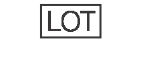 Číslo šarže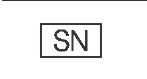 Sériové číslo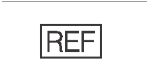 Katalogové číslo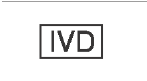 Diagnostika in vitro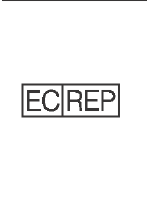 Autorizovaný zástupce v Evropském společenství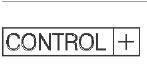 Kontrolní pozitivní vzorek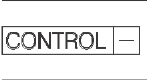 Kontrolní negativní vzorek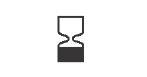 Použijte do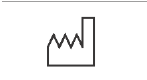 Datum výroby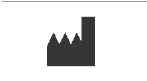 Výrobce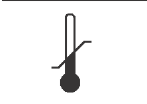 Teplota uchovávání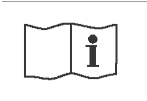 Viz návod k použití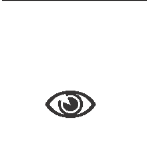 Důležitá změna v pokynech pro uživatele